.Intro: 32 counts (approx. 17secs)     No Tags & Restarts~!S1: Forward Knee Pop (R - L), Side, Touch, 1/4Turn Forward, Scuff, 1/4Turn Hitch, Touch (In – Out), Side.S2: Hold, Together, Cross, Diagonal Back with Hip Bumps X 2 Times (L - R), Coaster Step.Option (3&4, 5&6): Lift your elbows to shoulders and your pull shoulders up & down.S3: 1/4Turn L Side, Touch, Skate Step (L-R), Anchor Step- Hitch, Behind, SideS4: Touch - Side (R - L), Tap, Heel Swivel (Out - In), Back With Heel Up & Down.Enjoy Dancing Always!Contact: http://cafe.daum.net/allthatlinedanceEun Mi: angel4740@hanmail.net   Eun Ah: a52058770@gmail.comLove Scenario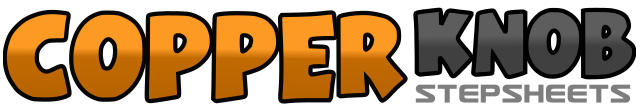 .......Count:32Wall:4Level:Improver.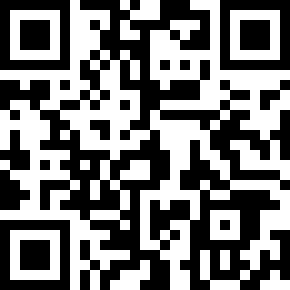 Choreographer:Eun Mi Lim (KOR) & S.E.A of love (KOR) - December 2019Eun Mi Lim (KOR) & S.E.A of love (KOR) - December 2019Eun Mi Lim (KOR) & S.E.A of love (KOR) - December 2019Eun Mi Lim (KOR) & S.E.A of love (KOR) - December 2019Eun Mi Lim (KOR) & S.E.A of love (KOR) - December 2019.Music:LOVE SCENARIO (사랑을 했다) - iKONLOVE SCENARIO (사랑을 했다) - iKONLOVE SCENARIO (사랑을 했다) - iKONLOVE SCENARIO (사랑을 했다) - iKONLOVE SCENARIO (사랑을 했다) - iKON........1-2Step R forward and knee pop, Step L forward and knee pop.3-4Step R to right side, Touch cross L behind R look to shoulder right.5&61/4turn L stepping L forward (9:00), Scuff R forward, 1/4turn L with hitch R (6:00).7&8Touch R toward right (In - Out), Step R to right side.1&2Hold, Step L next to R, Cross R over L.3&4Step L diagonal left back with hip bump L, Hip Bumps (R - L).5&6Step R diagonal right back with hip bump R, Hip Bumps (L - R).7&8Step L back, Step R next to L, Step L forward.1-21/4turn L stepping R to right side (3:00), Touch L next to R.3-4Step L diagonal left slid forward, Step R diagonal right slid forward.5&6Cross L Behind R, Step R forward in place, Step L back with hitch R knee diagonal right.7-8Cross R behind L, Step L to left side.1-2Touch R toe across L, Step R to right side.3-4Touch L toe across R, Step L to left side.5&6Tap R forward, Heel R swivels (out - in).7-8Step R back with heel L up, Heel L down while Heel R up In place.